Dale R. Fair Babson Park Elementary Title I Part A Parent and Family Engagement PlanI Elizabeth Tyler, do hereby certify that all facts, figures, and representations made in this plan are true, correct, and consistent with the statement of assurances for these waivers.  Furthermore, all applicable statues, regulations, and procedures; administrative and programmatic requirements; and procedures for fiscal control and maintenance of records will be implemented to ensure proper accountability for the expenditure of funds on this project.  All records necessary to substantiate these requirements will be available for review by appropriate state and federal staff.  I further certify that all expenditures will be obligated on or after the effective date and prior to the termination date of the project.  Disbursements will be reported only as appropriate to this project and will not be used for matching funds on this or any special project, where prohibited. 

___________________________________________________    	__________________
Signature of Principal/School Administrator				Date SignedNEEDS ASSESSMENTThe Need Assessment is the foundation of the Parent and Family Engagement Plan.  When meeting with parents and stakeholders, data from the needs assessment process provides previous year and trend data that can be used to make decisions about plan implementation for the upcoming year.  That way decisions are not arbitrary but data-driven and purposeful.  Previous Year Financial and Programmatic OutcomesFiscal Overview from the Previous Fiscal YearProgrammatic Overview from the Previous Fiscal YearSchools may add additional lines as it is aligned to the Parent and Family Engagement Plan from the previous fiscal year – activities must match activities included on the Parent and Family Engagement Plan from the previous school year.  If an activity wasn’t held, a 0 should be included for the “Number of Participants” column with an explanation why the event wasn’t held in the “Results” column.BarriersCOMMUNICATION AND ACCESSIBILITY
Communication is an extension of Needs Assessment as trend data has shown that parents comment that communication processes should be improved so they are fully engaged. 
FLEXIBLE PARENT AND FAMILY MEETINGSSchools receiving Title I, Part A funds are required to convene an Annual Meeting.  This meeting should be held at a convenient time for parents.  Parents of participating children in the school shall be invited and provided with adequate notice and encouraged to attend the Annual Meeting.  This meeting will inform parents of their school’s participation under ESEA Section 1116 and explain the requirements of the Title I, Part A grant and what is available to parents and the right of parents to be involved.  [ESEA Section 1116 (c) (1)]INVOLVEMENT OF PARENTS and FAMILIESFLEXIBLE FAMILY MEETINGSREQUIRED ANNUAL MEETINGRequired Developmental MeetingThe Developmental Meeting is held at the end of the year.  It can be looked at as an End of Year evaluation of your Title I, Part A Parent and Family Engagement process.  Additionally, it is an opportunity to connect with parents to start planning for the upcoming year.  This meeting should evaluate how well barriers were reduced or eliminated and celebrate the successes of the year.  
BUILDING CAPACITYWhen a school receives Title I, Part A funds, it is responsible for building the capacity of each parent to improve their child’s academic achievement.  This includes activities and strategies for parents to understand challenging State academic standards; State and local assessments; how to monitor their child’s progress and work; literacy training; how to use technology; and other strategies of how parents can assist their child with the learning process.  All funds expended under this section should align to this section and to achieving the goals in the Title I Schoolwide plan by engaging parents and families.   [ESEA Section 1116 (e)]BUILDING THE CAPACITY OF PARENTS AND FAMILY MEMBERSPARENT AND FAMILY ENGAGEMENT EVENTS
If Parent and Family Engagement events are funded with Title I, Part A funds, they must be supplemental and cannot supplant activities that are funded with state and local funds.  Additionally, events should contribute to the achievement of goals outlined in the Title I Schoolwide Plan.
 BUILDING THE CAPACITY OF TEACHERS AND STAFF MEMBERSWhen a school receives Title I, Part A funds, it is responsible for educating teachers, specialized instructional support personnel, administrators, and other staff, with the assistance of parents, in the value and utility of contributions of parents, and in how to reach out to, communicate with, and work with parents as equal partners, implement and coordinate parent programs, and build ties between parents and the school.  To the extent possible, parents should be involved in the development of training for teachers and educators to improve the effectiveness of training.  [ESEA Section 1116(e)(3)]COLLABORATION OF FUNDSSchools may add lines as needed.  The school will be governed by the statutory definition of parent and family engagement, and will carry out programs, activities, and procedures in accordance with the definition outlined in ESEA Section 8101;Engage the parents and family of children served in Title I, Part A in decisions about how Title I, Part A funds reserved for family engagement are spent [Section 1116(b)(1) and (c)(3)];Jointly develop/revise with the family that has custodianship of the student the school parent and family engagement plan and distribute it to parents of participating children and make available the parent and family engagement plan to the local community [Section 1116(b)(1)];Engage parents and family, in an organized, ongoing, and timely way, in the planning, review, and improvement of programs under this part, including the planning, review, and improvement of the school parent and family engagement policy and the joint development of the school wide program plan under section 1114(b)(2) [Section 1116(c)(3)];Use the findings of the parent and family engagement plan review to design strategies for more effective parent and family engagement, and to revise, if necessary, the school’s parent and family engagement plan [Section 1116(a)(2)(C)];If the plan for Title I, Part A, developed under Section 1112, is not satisfactory to the parents and family of participating children, the school will submit parent and family comments with the plan when the school submits the plan to the local educational agency [Section 1116(b)(4)];Provide to each parent and family an individual student report about the performance of their child on the state assessment in at least mathematics, language arts, and reading [Section 1111(h)(6)(B)(i)];Provide each parent and family timely notice when their child has been assigned or has been taught for four (4) or more consecutive weeks by a teacher who is not certified within the meaning of the term in 34 CFR Section 200.56 [Section 1112(e)(1)(B)(ii)]; andProvide each parent and family timely notice information regarding their right to request information on the professional qualifications of the student's classroom teachers and paraprofessionals [Section 1112(e)(1)(A)(i)(I)and Section1112(c)(1)(A)(ii)].Total Parent and Family Allocation from the Previous Year Total Funds Expended Total Funds Remaining$ 2253.00$ 2252.34$  .66If funds remained at the end of the year, explain why funds weren’t fully expended and how parents will be engaged to plan for funds to be fully expended during the current plan yearIf funds remained at the end of the year, explain why funds weren’t fully expended and how parents will be engaged to plan for funds to be fully expended during the current plan yearIf funds remained at the end of the year, explain why funds weren’t fully expended and how parents will be engaged to plan for funds to be fully expended during the current plan yearThere wasn’t enough remaining funds to purchase another book for the Summer Reading Packets.
There wasn’t enough remaining funds to purchase another book for the Summer Reading Packets.
There wasn’t enough remaining funds to purchase another book for the Summer Reading Packets.
Summary of Parent Engagement Events from the Previous YearSummary of Parent Engagement Events from the Previous YearSummary of Parent Engagement Events from the Previous YearName of ActivityNumber of ParticipantsResults of Evidence of EffectivenessParent Workshops278K Nights261Family Night Check-Out656All Pro Dad Nights658Bring Your Parent to School Days278K DaysGrade Level NightsOrientationDads Take Your Child to School Day130182431163 dads, 213 kidsSummary of the evaluation information and parent feedback collected from the Developmental Meeting held during the previous year.All evaluation sheets were positive.  Parents felt the meetings were informative and felt the Power Point presentations extremely helpful.
Using previous year financial and programmatic outcomes; district and school climate data; parent perception data; data from SAC meetings; parent attendance data; observational data; parent survey data; data from the Title I Developmental meeting; parent interviews and focus groups; teacher and administrator feedback; other forms of needs assessment data; and carry out a needs assessment process.  Then, describe the barriers that hindered the participation and involvement of parents and family members during previous school years.Thursday night there is JV football7:00 was too late for some parents(1) Prioritize the Top 3 barriers (it may be possible to combine some) and (2) describe the steps that will be taken during the upcoming school year to overcome the parent and family engagement barriers (required*include how the school will overcome barriers for students with family members who have limited English proficiency, parents and family members with disabilities, and parents and family members who are migrants in accordance to ESSA Section 1116 (f)). Parent Workshop Nights were moved to Tuesday nights to avoid a conflict with JV football.Parent Workshop Nights were moved to 6:30 to help parents get kids home to bed sooner.What are the outcomes/goals for the current school year for parent and family engagement?The outcomes/goals for this current school year for parent and family engagement is to meet or increase our numbers of parents attending school events.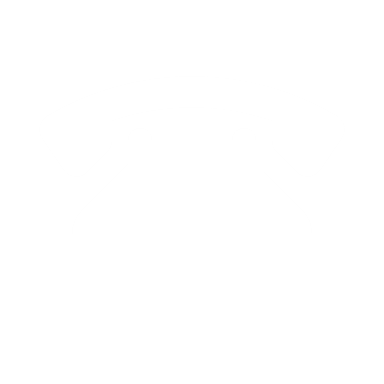 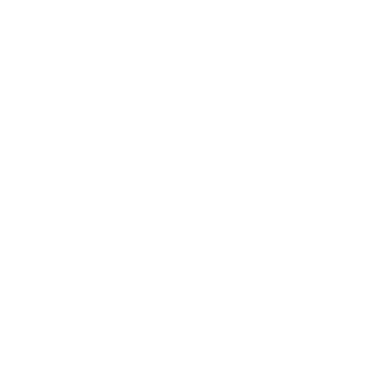 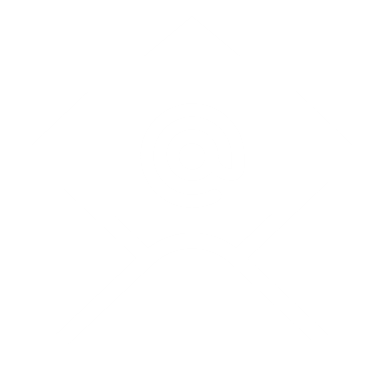 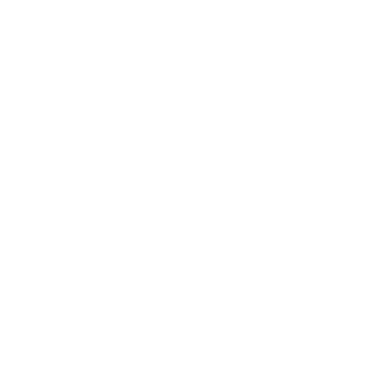 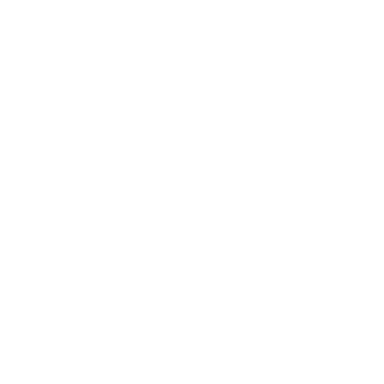 AccessibilityDescribe how the school will provide full opportunities for all parents and families to participate in all parent and family engagement activities.  This includes strategies for parents who have specific needs such as parents with special transportation needs, parents who work multiple jobs, court appointed parents, parents who are disabled, parents who speak English as a second language, migrant parents, parents with multiple children in multiple schools, guardians, guardians with multiple students in a home, etc.  How will barriers be removed to ensure parents/guardians/family units are a part of their child’s education?    The Title I/Parent Workshop Nights will be conducted on three different dates.  Childcare will be provided on each of these evenings.  Those unable to attend will be given the information either during a parent/teacher conference, phone conference, or home visit.  There is a translator on campus to assist with communication.Describe how the school will share information related to school and parent and family programs, meetings, school reports, and other activities in an understandable, uniform format and in languages that the parents and families can understand? This information will be reviewed at all Parent Meetings and Parent/Teacher Conferences.  Parents will be informed of all programs, school reports and activities through Weekly Communication Reports sent home with each child.  Notices will also be sent home as well as advertising through our Facebook page, Remind, call outs, fliers, school marquee and notes to parents in each child’s agenda.What are the different languages spoken by students, parents and families at your school?English and SpanishCOMMUNICATION(1) Describe how the school will timely communicate information about Title I, Part A programs and activities during the year.  (2) Include the tools and resources that will be used for communication.   (1)School marquee(2)FliersCall outsRemindSchool Facebook pageAgendasWeekly Communication ReportsHow will the school describe and explain (1) the curriculum at the school (2) the forms of assessment used to measure student progress (3) the achievement levels students are expected to obtain? (1)Parent Workshop Nights(2)Bring Your Parent to School Days(3)Grade Level NightsParent/Teacher Conferences    (two per year)Home visits(1) What decision-making opportunities are available for parents at the school site?  (2) How will the school communicate opportunities for parents to participate in decision making?    (1)Parents are invited to the School Advisory Council meetings held monthly to discuss Title I as well as parental involvement activities.(2)PTO encourages involvement by all parents. How will the school submit parents’ and families’ comments to the district Title I office if there are parent concerns about the implementation of the Title I school-wide plan that is not satisfactory to them? [ESEA Section 1116] We will submit any comments and/or concerns through written notice with follow up phone calls.How will the school publish and communicate THIS required Title I, Part A Parent and Family Engagement Plan to Parents and families.The Parent and Family Engagement Plan is published and presented to the School Advisory Council and is published on our school website.  Copies are also available to parents in the school office.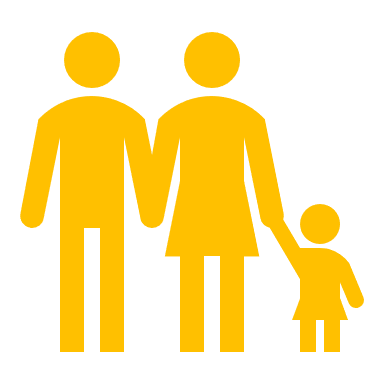 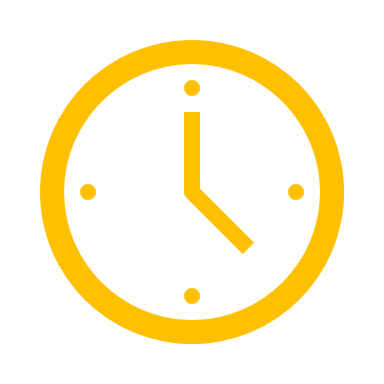 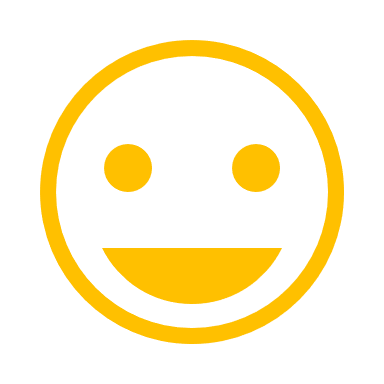 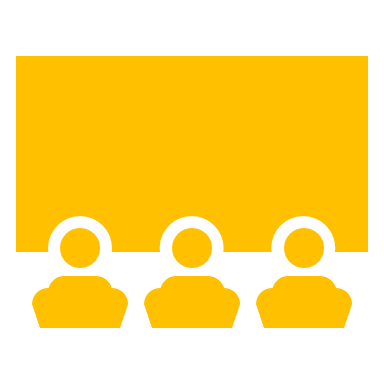 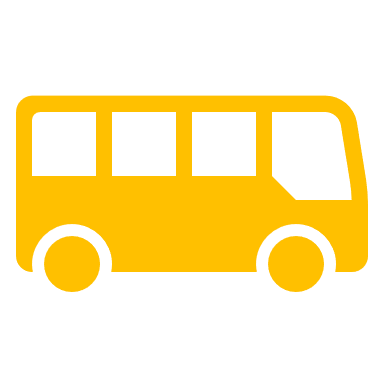 Explain how the school involves parents and families in an organized, ongoing and timely manner in the planning, reviewing, and improvement of Title I programs including involvement in decision making of how Title I, Part A Schoolwide funds are used [ESEA Section 1116(c)(3)].  Parents are invited to the School Advisory Council meetings held monthly to discuss Title I as well as parental involvement funds at Dale R. Fair Babson Park Elem.  Parents are also invited to the School Advisory Meeting to revise the Compact for Learning and the Parent and Family Engagement Plan.How will the school provide, with Title I funds, transportation, childcare, or home visits such services that relate to parent engagement to ensure barriers are removed so parents can participate in engagement events? [ESEA Section 1116 (c)(2)]Transportation –(no Title I funds)Childcare –provided free (no Title I funds)Home Visits –teachers make numerous home visits (no Title I funds)Additional Services to remove barriers to encourage event attendance -How was parent input gained from the majority of parents about the times that best met their need for parent involvement meetings and activities? [ESEA Section 1116 (c)(2)]Parent input was gained through evaluation sheets following meetings.What documentation does the school have that parent needs for meeting times, transportation needs, childcare, and home visits for family engagement were assessed?The documentation the school has that parent needs were assessed is that days and times of certain activities were changed according to feedback from evaluation forms.How flexible meetings will be offered to accommodate parents?  Check all that apply.      AM Sessions based on documented parent feedback    PM Sessions based on documented parent feedback    X AM & PM Sessions (Same content to appeal to more parents)     Other ___________________
Describe the specific steps your school will take to conduct the Beginning of Year Annual Meeting to inform parents and families of participating students about the schools Title I program and parent and family engagement activities. [ESEA Section 1116 (c)(1)]Step 1 published through all avenues as previously listedStep 2 explanation from administration   Step 3 printed in agenda of every studentStep 4 Parent Packets for each parentStep 5 Power Point presentation by teachersStep 6 Evaluation sheets for parents to completeAnd so on as needed…Describe the nature of the Title I, Part A Schoolwide program that will be shared with parents during the Annual Meeting.  The administration makes an announcement informing attendees of the purpose and benefits of this federally funded program.  This information is also printed in all students’ agendas. Describe how the Annual Meeting will cover (1) the adequate yearly progress of students broken down by subgroups, (2) school choice, and (3) the rights of parents when schools receive Title I, Part A funds.(1) Reviewed through teacher presentation(2) Announcement from administration(3) How will the school ensure parents without access to technology will receive notification of parent events, communication, information about parent events, school updates, and student progress updates?Parents without access to technology will be notified of various events, school updates, and student progress through numerous avenues.  Teachers write daily notes in student agendas and Weekly Communication Reports are sent home.  Fliers, notices, call outs, and the school marquee are other ways of keeping parents informed.Describe the strategy that will be implemented to conduct the End of Year Developmental Meeting to evaluate Parent and Family Engagement that occurred during the year and to prepare for the upcoming year if the school continues to qualify for Title I, Part A funding.  Parents are invited to the School Advisory Council meetings held monthly to discuss Title I as well as parental involvement activities at Dale R. Fair Babson Park Elem.  Parents are also invited to the School Advisory Council meeting to revise the Compact for Learning and Parent and Family Engagement Plan.  Afterward the Compact and Parent and Family Engagement Plan are submitted for approval at the next School Advisory Council Meeting. Reflecting on the needs assessment process, what is an overview of how the school will implement activities that will build the capacity for meaningful parent and family engagement? Dale R. Fair Babson Park Elem. will continue to implement activities such as Parent Workshop Nights, K Nights, Library Check-Out Nights, and Bring Your Parents to School Days to build capacity for meaningful parent and family engagement. How will the school implement activities that will build relationship with the community to improve student achievement?Dale R. Fair Babson Park Elem. will continue to use Warner University and Webber University students to mentor and tutor students.Name of ActivityPerson ResponsibleMeasurableAnticipated Impact on Student AchievementMonth Activity will take PlaceEvidence of EffectivenessBudget 
(if applicable)Parent WorkshopsTeachers, administrationIncreased learning gains8/2019, 9/2019Number of parents attending, evaluation sheets, sign in sheetsSchool Advisory Council MeetingSAC Chair, Title I FacilitatorIncreased learning gains4/2020Numbers of parents attending, evaluation sheets, sign in sheetsDescribe the professional development activities the school will provide to educate teachers, specialized instructional support personnel, principals, and other school leaders and other staff on… …the assistance of parents and families and in the value of their contributions.Administration and teachers present activities on communicating and working with parents and volunteers.  These activities will increase the level of communication between parents, volunteers, and teachers.…how to reach out to, communicate with, and work with parents and families as equal partners.Administration and teachers present activities on home visits and parent conferences.  …implementing and coordinating parent and family programs and building ties between parents and families and the school. K Nights along with home visits encourage and support parents in more fully participating in the education of their children.  Also Family Night Check-Out, All Pro Dad Nights, as well as SAC meetings and Bring Your Parents to School Days contribute to parents being involved in their children’s education.(1) When will the school engage staff in parent and family engagement professional development?  (2) What documentation will be collected demonstrating staff development focused on parent engagement?(1) Fall 2019(2) Sign in sheets and agendaChoose all that applyGrant Project, Funding Source, or ProgramExplain how the school coordinates and integrates school level Parent and Family Engagement funds, programs, and activities with other Funds and Programs. 
[ESEA Section (a)(2)(C)]IDEA - The Individuals with Disabilities Education Act Title IX, Part A - The McKinney-Vento Homeless Assistance Act provides equitable opportunities to children and youth experiencing homelessness.SAI - Supplemental Academic Instruction – Super Categorical fund created to assist districts and schools provide supplemental instructional opportunities.  Title II, Part A – Supporting Effective Instruction through professional development targeted to administrators and teachers.Title III, Part A – Helping English Language Learners achieve English proficiency